СТОИМОСТЬ ОКАЗАНИЯ УСЛУГ РАЗМЕЩЕНИЕ СПЕЦИАЛЬНЫХ ПРОЕКТОВ В ЭФИРЕ РАДИО "РАДИО МОСКВЫ"   Система скидокСкидка за объем размещения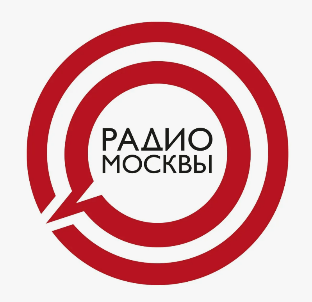 
BRAND MEDIA(495) 7408558 (многоканальный)info@brandmedia.ru www.brand-radio.ruwww.brandmedia.ruНазвание программыКраткое описание Время выхода Формат Хронометраж сюжетаКоличество выходов (оригинал +повторы)Стоимость 1 сюжета Название программыКраткое описание Время выхода Формат Хронометраж сюжетаКоличество выходов (оригинал +повторы)в руб., в т. ч. НДС 20 %УТРЕННЯЯ ИНТЕРАКТИВНАЯ 
ПРОГРАММАВсё о семье и для семьи.
Музеи, фестивали, выставки, семейная 
психология, питомцы, красота 
и кулинария, домашние здоровьеБудни                10:00 - 12:00Новость 2 мин3150 000,00УТРЕННЯЯ ИНТЕРАКТИВНАЯ 
ПРОГРАММАВсё о семье и для семьи.
Музеи, фестивали, выставки, семейная 
психология, питомцы, красота 
и кулинария, домашние здоровьеБудни                10:00 - 12:00Гость в студии12 мин 1160 000,00УТРЕННЯЯ ИНТЕРАКТИВНАЯ 
ПРОГРАММАВсё о семье и для семьи.
Музеи, фестивали, выставки, семейная 
психология, питомцы, красота 
и кулинария, домашние здоровьеБудни                10:00 - 12:00Гость в студии25 мин 1240 000,00УТРЕННЯЯ ИНТЕРАКТИВНАЯ 
ПРОГРАММАВсё о семье и для семьи.
Музеи, фестивали, выставки, семейная 
психология, питомцы, красота 
и кулинария, домашние здоровьеБудни                10:00 - 12:00Интеграция 30 сек 6120 000,00«ДЕ ЮРЕ»
Адвокаты, юристы, нотариусы, судебно-медицинские 
эксперты поднимают актуальные темы и отвечают 
на ваши вопросы. Квалифицированная Будни         17:00- 18:00Новость 2 мин3150 000,00«ДЕ ЮРЕ»
Адвокаты, юристы, нотариусы, судебно-медицинские 
эксперты поднимают актуальные темы и отвечают 
на ваши вопросы. Квалифицированная Будни         17:00- 18:00Новость 2 мин3150 000,00«ДЕ ЮРЕ»
Адвокаты, юристы, нотариусы, судебно-медицинские 
эксперты поднимают актуальные темы и отвечают 
на ваши вопросы. Квалифицированная Будни         17:00- 18:00Гость в студии12 мин 1160 000,00«ДЕ ЮРЕ»
Адвокаты, юристы, нотариусы, судебно-медицинские 
эксперты поднимают актуальные темы и отвечают 
на ваши вопросы. Квалифицированная Будни         17:00- 18:00Гость в студии25 мин 1240 000,00«ЛУЧШЕЕ ДЕТЯМ»Ежедневная информационно-аналитическая программа.Суббота          9:00-9:45Новость/мнение эксперта  2 мин3150 000,00«ЛУЧШЕЕ ДЕТЯМ»Ежедневная информационно-аналитическая программа.Суббота          9:00-9:45Новость/мнение эксперта  2 мин3150 000,00«ЛУЧШЕЕ ДЕТЯМ»Ежедневная информационно-аналитическая программа.Суббота          9:00-9:45Новость/мнение эксперта  2 мин3150 000,00«ЛУЧШЕЕ ДЕТЯМ»Ежедневная информационно-аналитическая программа.Суббота          9:00-9:45Интеграция 30 сек 6120 000,00Бюджет рекламной кампании в руб.,*Стоимость до НДСРазмер скидкиот 1 000 000,00 до 2 999 999,995 %от 3 000 000,00 до 4 999 999,9910 %от 5 000 000,00 и более15 %